T.CGERMENCİK KAYMAKAMLIĞIMURAT İREM DELGEN ORTAOKULU MÜDÜRLÜĞÜ2019-2023 STRATEJİK PLANI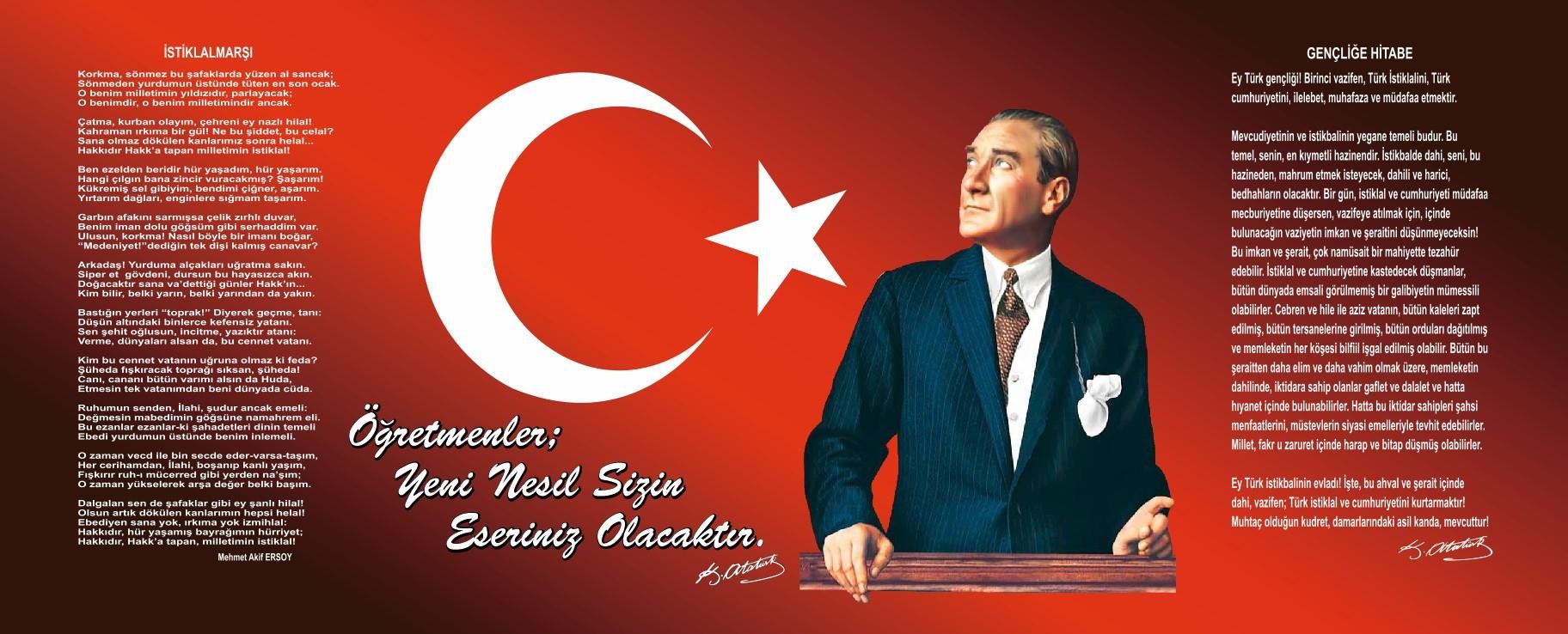 SunuşM.E.B. Eğitimde stratejik planlamaya ilişkin usul ve esaslar hakkındaki Milli Eğitim Bakanlığı Strateji Geliştirme Başkanlığının 2013/26 Nolu Genelgesi doğrultusunda okulumuzun geleceğine yön vermesi, eğitim ve öğretimimizde yer alan önceliklerimizin belirlenmesi, kurumsallaştığımız ve kurumsallaşmak zorunda olduğumuzun göstergesi olan 2019-2023 stratejik planlama çalışmalarımızı tamamlamış bulunmaktayız.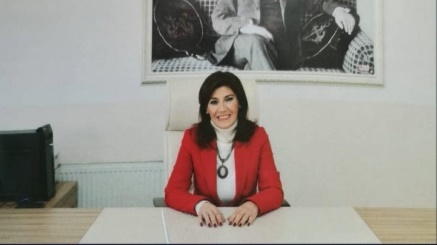 Murat İrem Delgen Ortaokulu Müdürlüğü, Türk Milli eğitiminin temel amaçları doğrultusunda Ülkemize nitelikli bireyler yetiştiren, bilimsel yöntemler ve ortak akıl temelinde yürüttüğü ve sonuçlandırdığı çalışmalarla eğitim-öğretime etkinliklerine dinamizm katan bir kurumdur.Bu süreçte zümrelerin ve diğer çalışanların ilettiği raporlar incelenerek bir durum analiziyapılmıştır. Ayrıca planlama sürecinde yapılan tüm çalışmalarda paydaşlarımızın beklentileri, ihtiyaçları, anketler ve sözlü talepleri de dikkate alınmış ve olanaklar dâhilinde plana yansıtılmıştır. Bu çerçevede yine okulumuzun değer ve ilkelerine uygun, “biz”i anlatan, paydaşların da görüşlerini içeren özgün misyon ve vizyonumuz belirlenmiştir.Bu süreçte çalışanların bireysel çalışma planlarını da yapmaları uygulamalardaki verimi artıracaktır Stratejik planımızın uygulanmasında atılan ilk adım çalışma ekiplerinin uygulanabilir nitelikte "çalışma planları" hazırlanmasıdır. Bu özellikte hazırlanan planlar stratejik planımızın bir eylem planı olmasını kolaylaştırmış ve okulumuza ayrı bir dinamizm getirmiştir. Okulumuzun akademik ve sosyal alandaki başarıları üzerine inşa edilmiş olan bu plan; aynı zamanda sportif alanda başarılı olmak, temiz ve sağlıklı bir okul olmak, çevreye karşı duyarlı olmak ve diğer okullara örnek olmak gibi misyonları da içermektedir. Vizyonumuz yönünde daha yoğun işbirlikleri oluşturmayı ve paydaşlarımızdan daha çok destek sağlamayı hedefleyen bu plan, okulumuzu daha ileriye götürmek  için verdiğimiz ve vereceğimiz çabaların yol haritası olacaktır.Bu planın hazırlanmasında emeği geçen stratejik plan hazırlama ekibine, planı hayata geçirecek olan personeline ve öğrencilerimize, bizlere destek veren okul-aile birliğine ve paydaşlarımıza şükranlarımı sunuyorum.Ayla KARAKÖSE Okul MüdürüİçindekilerBÖLÜM I: GİRİŞ ve PLAN HAZIRLIK SÜRECİ2019-2023 dönemi stratejik plan hazırlanması süreci Üst Kurul ve Stratejik Plan Ekibinin oluşturulması ile başlamıştır. Ekip tarafından oluşturulan çalışma takvimi kapsamında ilk aşamada durum analizi çalışmaları yapılmış ve durum analizi aşamasında paydaşlarımızın plan sürecine aktif katılımını sağlamak üzere paydaş anketi, toplantı ve görüşmeler yapılmıştır.Durum analizinin ardından geleceğe yönelim bölümüne geçilerek okulumuzun amaç, hedef, gösterge ve eylemleri belirlenmiştir. Çalışmaları yürüten ekip ve kurul bilgileri altta verilmiştir.STRATEJİK PLAN ÜST KURULUBÖLÜM II: DURUM ANALİZİDurum analizi bölümünde okulumuzun mevcut durumu ortaya konularak neredeyiz sorusuna yanıt bulunmaya çalışılmıştır.Bu kapsamda okulumuzun kısa tanıtımı, okul künyesi ve temel istatistikleri, paydaş analizi ve görüşleri ile okulumuzun Güçlü Zayıf Fırsat ve Tehditlerinin (GZFT) ele alındığı analize yer verilmiştir.Okulun Kısa TanıtımıOkulumuz Murat İrem DELGEN çiftinin bulundukları araziyi milli eğitim bakanlığına bağışlamasıyla yapımına başlanmıştır. Ortaklar bölgesinden olan bu çift kendi bölgelerinin gelişimine katkıda bulunmak istemişlerdir. Okulumuz adını bu yatırımcı aileden almaktadır. Okul 2015 Yılında eğitim öğretime başlamıştır.Murat İrem Delgen Ortaokulu bölgede çocukların gidebileceği en iyi okullardandır, okul her yıl kendisini daha da geliştirmektedir.Okulumuzda yurt içi ve yurt dışı göçmen öğrenciler ve genç bir öğretmen kadrosu vardır.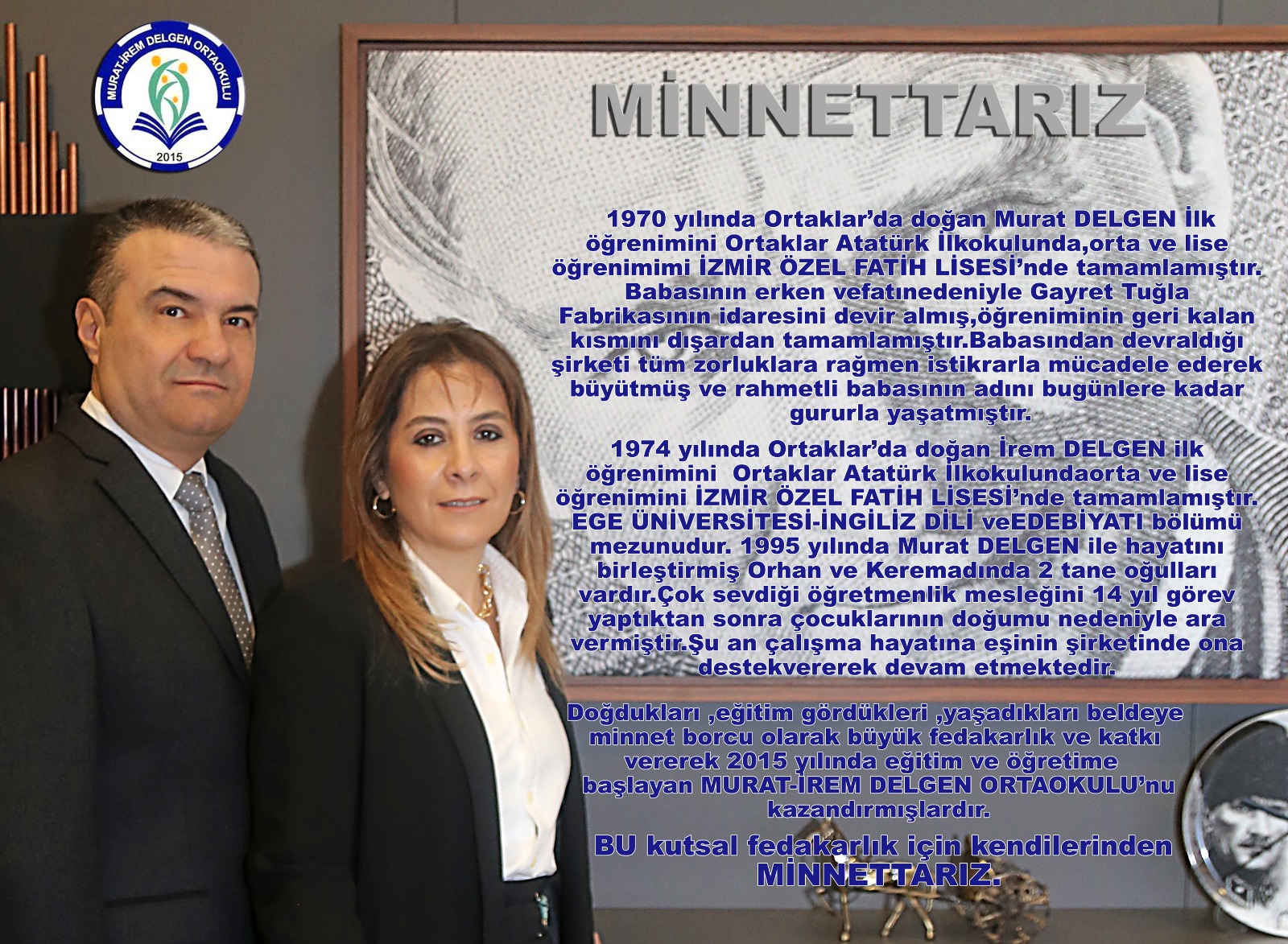 Okulun Mevcut Durumu: Temel İstatistiklerOkul KünyesiOkulumuzun temel girdilerine ilişkin bilgiler altta yer alan okul künyesine ilişkin tabloda yer almaktadır.Temel Bilgiler Tablosu- Okul KünyesiÇalışan BilgileriOkulumuzun çalışanlarına ilişkin bilgiler altta yer alan tabloda belirtilmiştir.Çalışan Bilgileri TablosuOkulumuz Bina ve AlanlarıOkulumuzun binası ile açık ve kapalı alanlarına ilişkin temel bilgiler altta yer almaktadır.Okul Yerleşkesine İlişkin BilgilerSınıf ve Öğrenci BilgileriOkulumuzda yer alan sınıfların öğrenci sayıları alttaki tabloda verilmiştir.Donanım ve Teknolojik KaynaklarımızTeknolojik kaynaklar başta olmak üzere okulumuzda bulunan çalışır durumdaki donanım malzemesine ilişkin bilgiye alttaki tabloda yer verilmiştir.Teknolojik Kaynaklar TablosuPAYDAŞ ANALİZİKurumumuzun temel paydaşları öğrenci, veli ve öğretmen olmakla birlikte eğitimin dışsal etkisi nedeniyle okul çevresinde etkileşim içinde olunan geniş bir paydaş kitlesi bulunmaktadır. Paydaşlarımızın görüşleri anket, toplantı, dilek ve istek kutuları, elektronik ortamda iletilen önerilerde dâhil olmak üzere çeşitli yöntemlerle sürekli olarak alınmaktadır.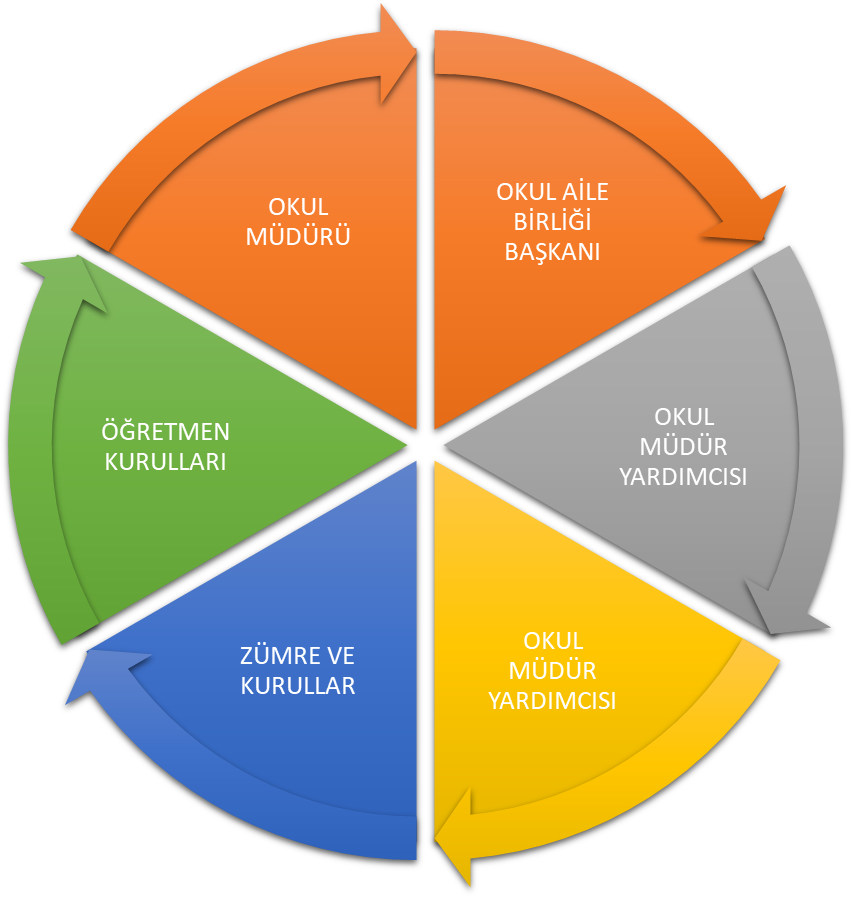 GZFT (Güçlü, Zayıf, Fırsat, Tehdit) AnaliziOkulumuzun temel istatistiklerinde verilen okul künyesi, çalışan bilgileri, bina bilgileri, teknolojik kaynak bilgileri ve gelir gider bilgileri ile paydaş anketleri sonucunda ortaya çıkan sorun ve gelişime açık alanlar iç ve dış faktör olarak değerlendirilerek GZFT tablosunda belirtilmiştir. Dolayısıyla olguyu belirten istatistikler ile algıyı ölçen anketlerden çıkan sonuçlar tek bir analizde ,birleştirilmiştir.Kurumun güçlü ve zayıf yönleri donanım, malzeme, çalışan, iş yapma becerisi, kurumsal iletişim gibi çok çeşitli alanlarda kendisinden kaynaklı olan güçlülükleri ve zayıflıkları ifade etmektedir ve ayrımda temel olarak okul müdürü/müdürlüğü kapsamından bakılarak iç faktör ve dış faktör ayrımı yapılmıştır.İçsel FaktörlerGüçlü YönlerZayıf YönlerDışsal FaktörlerFırsatlarTehditlerGelişim ve Sorun AlanlarıGelişim ve sorun alanları analizi ile GZFT analizi sonucunda ortaya çıkan sonuçların planın geleceğe yönelim bölümü ile ilişkilendirilmesi ve buradan hareketle hedef, gösterge ve eylemlerin belirlenmesi sağlanmaktadır.Gelişim ve sorun alanları ayrımında eğitim ve öğretim faaliyetlerine ilişkin üç temel tema olan Eğitime Erişim, Eğitimde Kalite ve kurumsal Kapasite kullanılmıştır. Eğitime erişim, öğrencinin eğitim faaliyetine erişmesi ve tamamlamasına ilişkin süreçleri; Eğitimde kalite, öğrencinin akademik başarısı, sosyal ve bilişsel gelişimi ve istihdamı da dâhil olmak üzere eğitim ve öğretim sürecinin hayata hazırlama evresini; Kurumsal kapasite ise kurumsal yapı, kurum kültürü, donanım, bina gibi eğitim ve öğretim sürecine destek mahiyetinde olan kapasiteyi belirtmektedir.Gelişim ve Sorun AlanlarımızBÖLÜM III: MİSYON, VİZYON VE TEMEL DEĞERLEROkul Müdürlüğümüzün Misyon, vizyon, temel ilke ve değerlerinin  oluşturulması  kapsamında  öğretmenlerimiz, öğrencilerimiz, velilerimiz, çalışanlarımız ve diğer paydaşlarımızdan alınan görüşler, sonucunda stratejik plan hazırlama ekibi tarafından oluşturulan Misyon, Vizyon, Temel Değerler; Okulumuz üst kurulana sunulmuş ve üst kurul tarafından onaylanmıştır.MİSYONUMUZGeçmişten günümüze, doğu ve batı arasında farklı kültürlerin beşiği olmuş gücünü ve amblemini çift başlı kartaldan alan, cumhuriyetin temellerinin atıldığı ilimizde, Türk Milli Eğitimin Genel Amaçları doğrultusunda, Atatürk’ün yaktığı meşalenin ışığında; geçmişinden gelen tarihi misyonun farkında geleceğe emin adımlarla yürüyen, kendi öz benliğini ve kabiliyetlerini bilerek bunları milletin hizmetinde kullanmayı hedefleyen, kültürel ve bireysel farklılıkları benimseyen, insan haklarına saygılı, bilim ve teknolojiden yararlanmasını bilen, katılımcı, paylaşımcı, düşüncelerini rahatlıkla ifade edebilen, bulunduğu ortamda kendini kabul ettiren, sosyal ve sportif faaliyetlere önem veren, demokrasiye aşık; ve üst öğrenime bu donanımla gidebilecek bireyler yetiştirmek.VİZYONUMUZMilli ve manevi değerlerin bilincinde olan, bilimsel gelişmeler ışığında, eğitimin önündeki engelleri aşarak, çağdaş eğitim – öğretim anlayışıyla modern dünya gereksinimlerini benimseyerek öğrenmeyi öğrenen, sorgulayan, üreten, güvenilir, paylaşımcı, nitelikli, özgüveni gelişmiş, sosyal ve kültürel faaliyetlere katılımcı, demokratik bireyler yetiştiren, fiziki donanımı tam, kalitede öncü bir kurum olmak.TEMEL DEĞERLERİMİZÇağın beklentilere cevap verecek hedeflere sahibiz.Demokratik bir ortamda eğitim veririzTeknolojiyi eğitim de en iyi şekilde kullanırız.Tam donanımlı binamızla; güvenli ortam, güvenli gelecek.Eğitimimizin temeli disiplinimizdir.Sportif ve sosyal faaliyetlerde profesyonelizdir.Eleştiri ve uyarıları kurum kültürüne yapılan bir katkı olarak değerlendiririz.Bireysel başarıyı değil okulun başarısını hedefleriz.Sevgi rehberimiz, akıl pusulamızdır.Biz sürekli olarak, yeni öğrenme biçimlerine kendimizi adapte edecek beceriler geliştiririz.Değişim, mükemmeliyete ulaşmada bize cesaret kazandırır.Deneyimlerimiz değişimi göze almamıza yardım eder.Öğrenci merkezli eğitim; Okul merkezli yönetim anlayışı benimseyerek öğrenci başarısını temel alırız.Okul kültürümüz, farkımızdır.Paydaşlarımızın fikirleri eğitimdeki başlangıç noktamızdır.Öğrenmeyi öğrenen, analitik düşünen, mükemmelliği şiar edinen bireyler yetiştiririz.Veli ve öğrenci portföyümüzle gelecekten umutluyuz.Kaliteli ve dinamik kadromuzla eğitimde sinerjiler yaratırız.Geçmişteki başarılarımız geleceğimizin teminatıdır.Yaratıcı fikirler, ekip ruhumuzda gizlidir.Okulumuz tarihle içi içe, öğrencilerimiz tarihle baş başa.BÖLÜM IV: AMAÇ, HEDEF VE EYLEMLERAçıklama:Amaç, hedef, gösterge ve eylem kurgusu Gelişim Alanlarına göre        yapılacaktır.Altta erişim, kalite ve kapasite amaçlarına ilişkin örnek amaç, hedef ve göstergeler verilmiştir.Erişim başlığında eylemlere ilişkin örneğe yer verilmiştir.TEMA I: EĞİTİM VE ÖĞRETİME ERİŞİMEğitim ve öğretime erişim okullaşma ve okul terki, devam ve devamsızlık, okula uyum ve oryantasyon, özel eğitime ihtiyaç duyan bireylerin eğitime erişimi, yabancı öğrencilerin eğitime erişimi ve hayatboyu öğrenme kapsamında yürütülen faaliyetlerin ele alındığı temadır.Stratejik Amaç 1: Kayıt bölgemizde yer alan öğrencilerin uyum ve devamsızlık sorunlarını gideren etkin bir yönetim yapısı kurulacaktır.Stratejik Hedef 1.1. Kayıt bölgemizde yer alan çocukların okullaşma oranları artırılacak ve öğrencilerin uyum ve devamsızlık sorunları da giderilecektirEylemlerTEMA II: EĞİTİM VE ÖĞRETİMDE KALİTENİN ARTIRILMASIEğitim ve öğretimde kalitenin artırılması başlığı esas olarak eğitim ve öğretim faaliyetinin hayata hazırlama işlevinde yapılacak çalışmaları kapsamaktadır.Bu tema altında akademik başarı, sınav kaygıları, sınıfta kalma, ders başarıları ve kazanımları, disiplin sorunları, öğrencilerin bilimsel, sanatsal, kültürel ve sportif faaliyetleri ile istihdam ve meslek edindirmeye yönelik rehberlik ve diğer mesleki faaliyetler yer almaktadır.Stratejik Amaç 2: Öğrencilerimizin gelişmiş dünyaya uyum sağlayacak şekilde donanımlı bireyler olabilmesi için eğitim ve öğretimde kalite artırılacaktırStratejik Hedef 2.1. Öğrenme kazanımlarını takip eden ve velileri de sürece dâhil eden bir yönetim anlayışı ile öğrencilerimizin akademik başarıları ve sosyal faaliyetlere etkin katılımı artırılacaktır.(Akademik başarı altında: ders başarıları, kazanım takibi, üst öğrenime geçiş başarı ve durumları, karşılaştırmalı sınavlar, sınav kaygıları gibi akademik başarıyı takip eden ve ölçen göstergeler,Sosyal faaliyetlere etkin katılım altında: sanatsal, kültürel, bilimsel ve sportif faaliyetlerin sayısı, katılım oranları, bu faaliyetler için ayrılan alanlar, ders dışı etkinliklere katılım takibi vb  ele alınacaktır.)EylemlerStratejik Hedef 2.2. Etkin bir rehberlik anlayışıyla, öğrencilerimizi ilgi ve becerileriyle orantılı bir şekilde üst öğrenime veya istihdama hazır hale getiren daha kaliteli bir kurum yapısına geçilecektir.(Üst öğrenime hazır: Mesleki rehberlik faaliyetleri, tercih kılavuzluğu, yetiştirme kursları, sınav kaygısı vb,İstihdama Hazır: Kariyer günleri, staj ve işyeri uygulamaları, ders dışı meslek kursları vb ele alınacaktır.)EylemlerTEMA III: KURUMSAL KAPASİTEStratejik Amaç 3:Eğitim ve öğretim faaliyetlerinin daha nitelikli olarak verilebilmesi için okulumuzun kurumsal kapasitesi güçlendirilecektir.Stratejik Hedef 3.1.Kurumsal Yönetim, Bina ve Yerleşke, Donanım, Temizlik, Hijyen, İş Güvenliği, Okul Güvenliği, Taşıma ve servis vb. (Kurumsal İletişim, Konuları ele alınacaktır.)EylemlerBÖLÜM: İZLEME VE DEĞERLENDİRMEOkulumuz Stratejik Planı izleme ve değerlendirme çalışmalarında 5 yıllık Stratejik Planın izlenmesi ve 1 yıllık gelişim planın izlenmesi olarak ikili bir ayrıma gidilecektir.Stratejik planın izlenmesinde 6 aylık dönemlerde izleme yapılacak denetim birimleri, il ve ilçe millî eğitim müdürlüğü ve Bakanlık denetim ve kontrollerine hazır halde tutulacaktır.Yıllık planın uygulanmasında yürütme ekipleri ve eylem sorumlularıyla aylık ilerleme toplantıları yapılacaktır. Toplantıda bir önceki ayda yapılanlar ve bir sonraki ayda yapılacaklar görüşülüp karara bağlanacaktır.VI. BÖLÜM: İZLEME VE DEĞERLENDİRMEOkulumuz Stratejik Planı izleme ve değerlendirme çalışmalarında 5 yıllık Stratejik Planın izlenmesi ve 1 yıllık gelişim planın izlenmesi olarak ikili bir ayrıma gidilecektir.Stratejik planın izlenmesinde 6 aylık dönemlerde izleme yapılacak denetim birimleri, il ve ilçe millî eğitim müdürlüğü ve Bakanlık denetim ve kontrollerine hazır halde tutulacaktır.Yıllık planın uygulanmasında yürütme ekipleri ve eylem sorumlularıyla aylık ilerleme toplantıları yapılacaktır. Toplantıda bir önceki ayda yapılanlar ve bir sonraki ayda yapılacaklar görüşülüp karara bağlanacaktır.STRATEJİ GELİŞTİRME KURULUSTRATEJİ GELİŞTİRME KURULU 	STRATEJİK PLANLAMA EKİBİ 	STRATEJİK PLANLAMA EKİBİAdı SoyadıUnvanıAdı SoyadıUnvanıAyla KARAKÖSEOkul MüdürüZümrüt ŞAHİNMüdür YardımcısıSemih Salih BARANMüdür YARDIMCISIDamla PAKÖğretmenDamla PAKÖğretmenGülistan DEMİRALÖğretmenGizem ERZURUMLUÖğretmenAli GÜNÖğretmenAli GÜNÖğretmenNevin ŞAHİNÖğretmenSevil KILCIOkul Aile Birliği Kurulu ÜyesiEmine ACAROkul Aile Birliği Başkanıİli: Aydınİli: Aydınİli: Aydınİlçesi: Germencikİlçesi: Germencikİlçesi: GermencikAdres:Ortaklar Mahallesi Havva Şahin Sokak No1/1 GERMENCİK/AYDINOrtaklar Mahallesi Havva Şahin Sokak No1/1 GERMENCİK/AYDINCoğrafi Konum (link)Coğrafi Konum (link)https://goo.gl/maps/k78oDwZ9KsCvnetYATelefon Numarası:0256577115502565771155Faks Numarası:Faks Numarası:………….e- Posta Adresi:760304@meb.k12.tr760304@meb.k12.trWeb sayfası adresi:Web sayfası adresi:https://mido.meb.k12.trKurum Kodu:760304760304Öğretim Şekli:Öğretim Şekli:Tam günOkulun Hizmete Giriş Tarihi : 2015Okulun Hizmete Giriş Tarihi : 2015Okulun Hizmete Giriş Tarihi : 2015Toplam Çalışan SayısıToplam Çalışan Sayısı55Öğrenci Sayısı:Kadın334Öğretmen SayısıKadın37Öğrenci Sayısı:Erkek352Öğretmen SayısıErkek14Öğrenci Sayısı:Toplam686Öğretmen SayısıToplam51Unvan*ErkekKadınToplamOkul Müdürü ve Müdür Yardımcısı123Sınıf Öğretmeni000Branş Öğretmeni143751Rehber Öğretmen000Yardımcı Personel246Güvenlik Personeli000Toplam Çalışan Sayıları174360Okul BölümleriOkul BölümleriÖzel AlanlarVarYokOkul Kat Sayısı4Çok Amaçlı SalonXDerslik Sayısı36Çok Amaçlı SahaXDerslik Alanları (m2)40KütüphaneXKullanılan Derslik Sayısı31Fen LaboratuvarıXŞube Sayısı31Bilgisayar LaboratuvarıXİdari Odaların Alanı (m2)17,5İş AtölyesiXÖğretmenler Odası (m2)80Beceri AtölyesiXOkul Oturum Alanı (m2)960PansiyonXOkul Bahçesi (Açık Alan)(m2)3000Okul Kapalı Alan (m2)1840Sanatsal, bilimsel ve sportif amaçlı toplam alan (m2)0Kantin (m2)120Tuvalet Sayısı8SINIFIKızErkekToplamSINIFIKızErkekToplam5/A1011217/A128205/B1011217/B115165/C1010207/C816245/D99187/D109195/E109197/E129215/F118197/F129215/G109197/G1010205/H912217/H119206/A158238/A714216/B1212248/B138216/C118198/C1416306/D1011218/D1613296/E1013238/E1411256/F1011218/F1612286/G814228/G1513286/H1012228/H1513285/HAFİF ZİHİNSEL0336/HAFİF OTİSTİK0006/HAFİF ZİHİNSEL0117/HAFİF OTİSTİK0008/HAFİF ZİHİNSEL213Akıllı Tahta Sayısı33TV Sayısı1ÖğrencilerÇeşitli spor dallarında üstün yetenek göstermeleri, akademik anlamda çok başarılı öğrencilerimizin varlığı.ÇalışanlarGenç ve istekli öğretim kadrosunun olması,Bina ve YerleşkeBinanın yola yakın ve yeni yapılmış olmasıDonanımOkulumuzda fen , bilişim laboratuarı ve konferans salonunun olmasıBütçeKantin kirası, Okul Aile Birliği DesteğiYönetim SüreçleriAlınan kararlarda personelin görüşünün alınmasıİletişim SüreçleriKurum içi iletişim kanallarının açık olması, okul sitesinin ve SMS bilgilendirme sisteminin aktif olarak kullanılması.ÖğrencilerEkonomik zorluklar,ailelerin eğitim seviyesinin düşük olması,Akıllı telefon, tablet gibi teknolojik ürünlerle gereğinden fazla vakit harcamaları, ergenlik döneminin etkisiyle akranlarından kötü tabir edilen hal ve hareketleri, zararlı alışkanlıkları edinmeleri.ÇalışanlarVerilen görevi benimsememeleri,zamanın verimli kullanılmamasıVelilerVelilerin okul ile iletişiminin az olması, yapılan toplantılara katılımının azlığı ve çocuklarına gerekli rehberliği tam anlamıyla yapamamalarıBina ve YerleşkeKapalı spor salonun ve yeterince büyük konferans salonunun olmayışıDonanımFen lab. Ve matematik dersi materyallerinin yetersizliğiBütçeGenel bütçe haricindeki sabit okul gelirinin sadece kantin kirası olması, aylıksız izne ayrılan temizlik hizmetleri personelinin yerine okul aile birliği bütçesinden eleman çalıştırılma zorunluluğuİletişim SüreçleriOkul- veli iletişiminin istenilen düzeyde olmamasıPolitik1-18 yaşından küçük herkesin (öğrencilerin) sosyal güvence kapsamına alınması. 2- Bakanlığımızın ücretsiz ders kitabı dağıtımı uygulamasıBakanlığımızca, eğitimde öğrenci merkezli ve yapılandırmacı eğitim yaklaşımları ile mesleki eğitimde yeterliğe dayalı modüler eğitim sistemine geçilmesiTÜBİTAK Bilim projelerinin teşvik edilmesi.EkonomikHazineden eğitime ayrılan payın artması, gerektiğinde ilçe milli eğitim müdürlüğünün gerekli yardımıyapmasıSosyolojikBüyük	oranda	göçmen aile	yapısına	sahip	olunması nedeniyle suç oranının diğer yerleşim alanlarına oranla fazla olmasıBulunduğumuz beldenin tarihi ve arkeolojik olmasının zenginliği.TeknolojikBakanlığımızın e-okul internet hizmetlerinin kurumlarımızda etkin kullanımıKitle iletişim araçlarında ve ulaşımda yeni teknolojilerin kullanılmasıMevzuat-YasalEğitimde fırsat eşitliğine yönelik alınan tedbirlerin her geçen gün daha artırılması hususundaki çabalarUluslararası çocuk haklarına yönelik yasal düzenlemelerin, kuralların geliştirilmesiEkolojikDünyada tüm toplumlarda artan çevre bilinciDoğal ortamların eğitim ortamlarını(okul) olumsuz etkilemesine karşı(soğuk-sıcak-yağış-ulaşım vb.) teknoloji ve tedbirlerin gelişmesiPolitikBakanlığımız plan ve programları doğrultusunda hareket eden okulumuzda yeni plan ve programlarla ilgili olarak yeterli araç gereç ve materyal bulunmaması nedeni ile istenen başarıya ulaşılamamaktadır.Her öğrencinin öğrenme metodu farklı olabileceğinden dolayı tam öğrenme konusunda sıkıntılar yaşanmaktadır.Öğrencilerimizin farklı ihtiyaçlarına örneğin bilgisayar,kütüphane  vb cevap vermekteyizancak okul mevcudumuzdan dolayı sıkıntı yaşanmaktadır.EkonomikVelilerin birçoğunun özel sektörde çalıştığından ekonomik durumunun değişkenliğiSosyolojikParçalanmış, problemli ve pedagojik anlamda bilinçsiz ailelerTeknolojikTeknolojinin hızla gelişmesine paralel olarak artan tehditlerle beraber öğrenci ve velilerin bu konuda yeteri kadar bilgi ve donanıma sahip olmamasıMevzuat-Yasalİlköğretim Kurumları yönetmeliğinin öğrenci disiplini ile ilgili maddelerinin yetersizliğiEkolojikHava kirliliği açısından kötü durumda olmasıEğitime ErişimEğitimde KaliteKurumsal KapasiteOkullaşma OranıAkademik BaşarıKurumsal İletişimOkula Devam/ DevamsızlıkSosyal, Kültürel ve Fiziksel GelişimKurumsal YönetimOkula Uyum, OryantasyonSınıf TekrarıBina ve YerleşkeÖzel Eğitime İhtiyaç Duyan Bireylerİstihdam Edilebilirlik ve YönlendirmeDonanımYabancı ÖğrencilerÖğretim YöntemleriTemizlik, HijyenHayatboyu ÖğrenmeDers araç gereçleriİş Güvenliği, Okul GüvenliğiTaşıma ve servis1.TEMA: EĞİTİM VE ÖĞRETİME ERİŞİM1.TEMA: EĞİTİM VE ÖĞRETİME ERİŞİM1Okula gönderilmeyen öğrencilerin okula kazandırılması,2Okula devamsızlık yapmayı alışkanlık haline getiren öğrenci ve velilerdeki sıkıntıların giderilmesi,3Sürekli devamsızlık yapan öğrencilerin okula kazanımlarının sağlanması,45.Sınıflarda sene başında yapılan okula uyum (oryantasyon) programının öneminin açıklanmasının sağlanması5Okulun özel eğitime ihtiyaç duyulan öğrencilere uygunluğunun sağlanması2.TEMA: EĞİTİM VE ÖĞRETİMDE KALİTE2.TEMA: EĞİTİM VE ÖĞRETİMDE KALİTE1Akademik başarının artırılmasında izlenecek yolun tespitinin yapılması2Meslek liselerinin önünü açacak çalışmalar,3Öğrencilerin sosyal faaliyetlere katılarak bu yönlerinin gelişimini sağlamak,4Kültürel ve fiziksel gelişimdeki önemin açıklanmasının sağlanması5Yönlendirmede mesleki eğitimin önemi açıklamak,6Öğrencilerin başarılarında önemli yer tutan sınav kaygısının yok edilmesinin sağlanması3.TEMA: KURUMSAL KAPASİTE3.TEMA: KURUMSAL KAPASİTE1Kurumsal iletişimin geliştirilmesini sağlamak2Okul personeli arasında sosyal,kültürel ve fiziksel gelişimin çoğaltılması3Bina ve yerleşke ile ilgili çalışmalarla personel/öğrenci kullanımını kolaylaştırmak4Donanımla ilgili yapılacak çalışmalarla personel/öğrenci faaliyetlerini hızlandırmak5Temizlik ve hijyenin insan sağlığı üzerindeki etkilerinin önemini kazandırmak6İş güvenliği ve okul güvenliği ile ilgili faaliyetlerle personel/öğrenci güvenliğinin sağlanması7Taşıma ve servis denetimlerinin güvenli olmasının önemini anlatmakNoEylem İfadesiEylem SorumlusuEylem Tarihi1.1.1.Kayıt	bölgesinde	yer	alan	öğrencilerin	tespiti	çalışmasıyapılacaktır.Okul Stratejik Plan Ekibi01 Eylül-20 Eylül1.1.2Devamsızlık yapan öğrencilerin tespiti ve erken uyarı sistemi için çalışmalar yapılacaktır.Müdür Yardımcısı01 Eylül-20 Eylül1.1.3Devamsızlık yapan öğrencilerin velileri ile özel aylık toplantıve görüşmeler yapılacaktır. Davranışları değerlendirme kuruluHer ayın son haftasıNoEylem İfadesiEylem SorumlusuEylem Tarihi1.1.4Okulun özel eğitime ihtiyaç duyan bireylerin kullanımının kolaylaştırılması	için	rampa	ve	asansör	eksiklikleritamamlanacaktır.Müdür YardımcısıMayıs 2020 (tamamlanmıştır)1.1.5Okula yeni başlayan öğrenci velilerine oryantasyonun öğrenci üzerindeki etkisi açıklanacaktırRehberlik Servisi01 Eylül-20 EylülNoEylem İfadesiEylem SorumlusuEylem Tarihi1.1.1.Öğrencilere verimli ders çalışma seminerleri vermekÖğrencilere  verimli   ders   çalışmaseminerleri vermekEylül/Mayıs 2019-20201.1.2Deneme sınavları sayısını artırarak, akıllı tahta kullanımını veeba kullanımını özendirmek.Okul İdaresi ve ÖğretmenlerMart/Mayıs 2019-20201.1.1Başarısız öğrenci velileri ile görüşmeler yapılması, başarısızlıknedenlerinin araştırılmasıSınıf öğretmeni/RehberlikEylül/Mayıs 2019-20201.1.3Kültür gezilerine ve Okul içi sosyal faaliyetlerini artırmakSosyal Kulüpler ve ÖğretmenlerMart/Mayıs 20201.1.4Sınav kaygısı ile ilgili seminerler düzenlemekRehberlik ServisiMart/Mayıs 2020NoEylem İfadesiEylem SorumlusuEylem Tarihi1.1.1.Meslek liselerine ve mesleklerle ilgili alanların gezilmesiDavranışları değerlendirme kuruluNisan/Mayıs 2019-2020NoEylem İfadesiEylem SorumlusuEylem Tarihi1.1.2LGS Tercih rehberliğine ağırlık vermekRehberlik ServisiNisan/Mayıs 2019-20201.1.3DYK yetiştirme kursunun başarıdaki öneminin kavratılmasıSınıf öğretmeni/RehberlikEylül/Mayıs 2019-2020NoEylem İfadesiEylem SorumlusuEylem Tarihi1.1.1.Kurum çalışanları  ile  ortak  sosyal,kültürel  ve  sportifaktifiteleri yapmakOkul idaresi/ÖğretmenlerNisan/Mayıs 2019-2021.1.2Mevcut insan kaynaklarının niteliğini ve birlik beraberlikduygularının geliştirilmesiOkul idaresi/ÖğretmenlerEylül/Haziran 2019-20201.1.3Çok  amaçlı   salonun   teknik   donanımının   yeterli   halegetirilmesiOkul	İdaresi/Okul	ailebirliğiEylül/Haziran 2019-20201.1.4Temizlik ve hijyen konusunda ve obezite hakkında eğitimvermekRehberlik	Servisi/ŞubeÖğretmenleriEylül/Haziran 2019-20201.1.5İş	güvenliğinin	ve	okul	güvenliğinin	sağlanmasıkonusunun önemiİş  Güvenliği  uzmanı/  ŞubeÖğretmenleriEylül/Haziran 2019-20201.1.6Taşıma	ve	servis	güvenliğinin	standartların	üzerineçıkarılmasıKantin	/Servis	DenetimiKomisyonuEylül/Haziran 2019-2020NoEylem İfadesiEylem SorumlusuEylem TarihiEylem 1.1.1Erken çocukluk eğitiminden başlayarak üst öğrenim kademelerinde de devam edecek şekilde çocukların tüm gelişim alanlarının izlenmesi, değerlendirilmesi ve iyileştirilmesine yönelik oluşturulacak e-portfolyo ile ilgili iş ve işlemleryürütülecektir.Okul Öncesi Öğr.Haziran AyıEylem 1.1.2Elverişsiz koşullardaki aileler, il müdürlükleri ile işbirliği yapılarak desteklenecektir.Sınıf rehber öğrt.Eğitim Öğretim süresinceEylem 1.1.3Okulumuzda 3-5 yaş grubunda, ailelere düşen maliyeti azaltacak düzenlemeler yapılacaktır.Okul Öncesi Öğr.Eylül AyıEylem 1.1.4Ailelerin erken çocukluk eğitiminin gerekliliği konusunda farkındalığını artırmaya yönelik rehberlik ve bilinçlendirme çalışmaları artırılacaktır.Sınıf rehber öğrtHaziran AyıEylem 1.1.5Yaz dönemlerinde çocuklar ve ailelerin talepleri doğrultusunda oyun temelli gelişim etkinliklerinin yer aldığı yaz okulu programları geliştirilecekSınıf ve Beden eğ. ÖğrMayıs-Haziran ayıEylem 1.1.6Farklı kurum ve kuruluşlar ile halk eğitim merkezleri iş birliğinde anne babalara yönelik çocuk gelişimi ve psikolojisi odaklı eğitimler yaygınlaştırılacaktır.Rehber ve Okul önc. Öğrt.Eğitim Öğretim süresinceEylem 1.1.7Öğrencilerin devamsızlık yapmasına sebep olan faktörler belirlenerek bunların öğrenciler üzerindeki olumsuz etkisini azaltacak tedbirler alınacaktır.Sınıf ve Rehber Öğrt.Eğitim Öğretim süresinceEylem 1.1.8Farklı hedef kitlelerin hayat boyu öğrenmeye erişimi artırabilmek için uzaktan eğitim teknolojilerinden yararlanılacaktır.Sınıf rehber öğrtEğitim Öğretim süresinceEylem 1.1.9Erken çocukluk, çocukluk ve ergenlik dönemine ilişkin ebeveynlere yönelik destek eğitim programları yaygınlaştırılacaktır.Sınıf rehber öğrtEğitim Öğretim süresinceEylem 1.1.10Kayıt bölgesinde yer alan öğrencilerin tespiti çalışması yapılacaktır.İnsan Hak Kulüb.Eylül ayıEylem 1.1.11Okula yeni başlayan öğrencilere oryantasyon eğitimi verilecektir.5. Sınıf Öğr.Eylül ayıEylem 1.1.12İlkokula yeni başlayan çocukların okul öncesi eğitim almaları için gerekli çalışmalar yapılacaktır.Orta okuluzOrta okuluzEylem 1.1.13Öğrencilerin devamsızlık yapmasına sebep olan faktörler belirlenerek bunların öğrenciler üzerindeki olumsuz etkisini azaltacak tedbirler alınacaktır.Sınıf ve Rehber Öğrt.Eğitim Öğretim süresinceEylem 1.1.14Devamsızlık yapan yabancı öğrencilerin velileri ile özel aylık toplantı ve görüşmeler yapılacaktır.Sınıf ve Rehber Öğrt.Eğitim Öğretim süresinceNoEylem İfadesiEylem SorumlusuEylem TarihiEylem 2.1.1Okul düzeyinde Öğrenci Başarı İzleme Araştırması yapılacaktır.Sınıf öğr.ve Rehb. Öğr.Kasım 2019-Nisan2020Eylem 2.1.2Velilerimize özel eğitimler verilmesine yönelik tedbirler alınacaktır.Rehber öğretmenlerKasım 2019-Nisan2020Eylem 2.1.3Destek eğitimleri, destekleme ve yetiştirme kursları, öğrenme güçlüğü çeken öğrencilere yönelik faaliyetler gerçekleştirilecektir.Sınıf öğretmenlerKasım 2019-Nisan2020Eylem 2.1.4Bütün eğitim kademelerindeki öğrencilerimizin bilimsel, kültürel, sanatsal, sportif ve toplum hizmeti alanlarında etkinliklere katılım oranı artırılacaktır.Okul idaresi Ve sınıföğrt.Kasım 2019-Nisan2020Eylem 2.1.5Öğrencilerimizin olay ve olguları bilimsel bakış açısıyla değerlendirebilmelerini sağlamak amacıyla bilim sınıfları oluşturma, bilim fuarları düzenleme gibi faaliyetler gerçekleştirilecektir.Okul idaresi ,sınıföğretmenleriKasım 2019-Nisan2020Eylem 2.1.6Öğrencilerimizin yetenek haritaları çıkarılacak ve yeteneklerine uygun alanlarda bilimsel, kültürel, sanatsal, sportif ve toplum hizmeti alanlarında etkinliklere katılım sağlamaları teşvik edilecektir.Branş öğretmenleriKasım 2019-Nisan2020Eylem 2.1.7Çocukların kendi bölgelerinin üretim, kültür, sanat kapasitesini ve coğrafi özelliklerini keşfetmesine, bitki ve hayvan türlerini, yöresel yemeklerini, oyun ve folklorunu tanımasına imkân sağlayan ders içi ve ders dışı etkinlikler düzenlenecektir.Gezi kulübü ve sınıföğretmenleriMayıs 2020Eylem 2.1.8Okul ve mahalle spor kulüpleri kurularak yetenekli olan çocukların ilgili spor kulüplerinde ders saatleri dışında yoğunlaştırılmış antrenmanlara katılımları sağlanacaktır.Beden eğitimiöğretmenleriMayıs 2020Eylem 2.1.9Okul ve eğitim ortamı, öğrenciler için daha çekici bir mekân haline getirilerek, öğrencilerin kişisel, sosyal, sportif ve kültürel ihtiyaçlarına cevap verecek çalışmalar yapılacaktır.Okul idaresi ve İlçeMEM.Kasım 2019-Nisan2020Eylem 2.1.10İmkân ve koşulları bakımından desteklenmesi gereken okullara yönelik destekleme ve yetiştirme kursları yaygınlaştırılacaktır.İlçe MEM.Kasım 2019-Nisan2020Eylem 2.1.11Öğrenme güçlüğü yaşayan öğrencilerin tespit edilmesine yönelik çalışmalar yapılacaktır.Sınıf rehber öğrtEkim 2020Eylem 2.1.12Okulumuzdaki topluma hizmet uygulamalarının RAM’lar, özel eğitim okulları, STK’lar ve üniversiteler ile ilişkilendirilmesi sağlanacaktır.Sınıf rehber öğrtKasım 2019-Nisan2020Eylem 2.1.13Riskli ve öncelikli alanlar tespit edilerek bütün süreçlerinin hizmet kalitesi artırılacaktır.Okul idaresiKasım 2018-Nisan2019Eylem 2.1.14Özel eğitim ihtiyacı olan bireylerin tanısına uygun eğitime erişmelerini ve devam etmelerini sağlayacak imkânlar geliştirilecektir.Rehberlik servisiKasım 2019-Nisan2020Eylem 2.1.1521. yüzyıl becerileri arasında yer alan okuryazarlıklara ilişkin farkındalık ve beceri eğitimleri düzenlenecektirHalk Eğitim ve OkulidaresiKasım 2019-Nisan2020Eylem 2.1.16Okulumuzun fiziki ortamları özel eğitime ihtiyaç duyan bireylerin gereksinimlerine uygun biçimde düzenlenecek ve destek eğitimodasının etkinliği artırılacaktır.Okul idaresiMayıs 2020Eylem 2.1.17Okulumuzda bilimsel, kültürel, sanatsal, sportif ve toplum hizmeti alanlarında etkinliklere katılım oranı artırılacaktır.Sınıf öğrt. Ve OkulidaresiKasım 2019-Nisan2020Eylem 2.1.18Hedefledikleri başarıyı gösteremediği belirlenen öğrencilerin akademik ve sosyal gelişimleri için okulumuzda destek programları uygulanacaktır.Sınıf öğretmenleriveOkul idaresiKasım 2019-Nisan2020NoEylem İfadesiEylem SorumlusuEylem TarihiEylem 2.2.1Toplumsal sorumluluk almasında öğrenciler teşvik edilecek.Sınıf öğretmenleriOcak- Mayıs 2019-2020Eylem 2.2.2İlimiz tarafından düzenlenecek olan çeşitli yarışma, organizasyon ve benzeri etkinliklere okullarımızın katılımı teşvik edilerek öğrencilerimizin sosyal ve kültürel açıdan gelişimleri sağlanacaktır.Branş öğretmenleriOcak- Mayıs 2019-2020Eylem 2.2.3Öğretmenlerin yabancı dil becerilerinin geliştirilmesi için üniversitelerle iş birliği yapılarak teşvik edici uygulamalar geliştirilecektir.Yabancı dil öğretmenleriOcak- Mayıs 2019-2020Eylem 2.2.4Bilim merkezleri ve müzeleri, sanat merkezleri, teknoparklar ve üniversitelerle iş birlikleri artırılacaktır.Branş öğretmenleriOcak- Mayıs 2019-2020Eylem 2.2.5Çevre bilincinin artırılması çerçevesinde yapılan etkinliklere katılan öğrenciler ödüllendirilerek katılım oranımız artırılacaktır.Çevre kulübüOcak- Mayıs 2019-2020NoNoEylem İfadesiEylem SorumlusuEylem SorumlusuEylem TarihiEylem TarihiEylem 3.1.1Eylem 3.1.1Öğretmenlerin alan metodolojisine hâkim olmalarının yanı sıra, dijital kaynakları kullanmalarına yönelik imkânlar sağlanacaktır.Okul idaresiOkul idaresiOcak 2019-Mayıs 2020Ocak 2019-Mayıs 2020Eylem 3.1.2Eylem 3.1.2Öğretmenlerin mesleki gelişimlerini sürekli desteklemek üzere üniversitelerle ve STK’larla yüz yüze, örgün ve/veya uzaktan eğitim iş birlikleri hayata geçirilecektir.Okul idaresiOkul idaresiOcak 2019-Mayıs 2020Ocak 2019-Mayıs 2020Eylem 3.1.3Eylem 3.1.3Öğretmenlerin sürekli mesleki gelişimleri destekleyecek fiziksel ve dijital materyallerle desteklenecektir.Okul idaresiOkul idaresiOcak 2019-Mayıs 2020Ocak 2019-Mayıs 2020Eylem 3.1.4Eylem 3.1.4Kurumsal projeler aracılığıyla öğrencilerin iş ve üniversite çevreleriyle birlikte çalışmalarına yönelik tedbirler alınacaktır.Okul Proje KomisyonuOkul Proje KomisyonuOcak 2019-Mayıs 2020Ocak 2019-Mayıs 2020Eylem 3.1.5Eylem 3.1.5Rehberlik öğretmenlerinin mesleki gelişimleri ulusal ve uluslararası düzeyde lisansüstü eğitim, sertifika ve benzeri eğitimlere yönlendirilecektirOkul idaresi ve rehber öğr.Okul idaresi ve rehber öğr.Ocak 2019-Mayıs 2020Ocak 2019-Mayıs 2020Eylem 3.1.6Eylem 3.1.6Sınıf ve branş öğretmenlerinin rehberlik hizmetlerine ilişkin becerilerinin artması için sertifikasyona dayalı eğitimlere yönlendirilecektirOkul idaresiOkul idaresiOcak 2019-Mayıs 2020Ocak 2019-Mayıs 2020Eylem 3.1.7Eylem 3.1.7Kaynaştırma/bütünleştirme uygulamaları yoluyla eğitimin niteliğini artırmak için sınıf ve branş öğretmenlerine sınıf içindeki uygulamalara destek amaçlı özel eğitim konularında hizmet içi eğitimlere yönlendirilecektirOkul idaresiOkul idaresiOcak 2019-Mayıs 2020Ocak 2019-Mayıs 2020Eylem 3.1.8Eylem 3.1.8Özel yetenekli öğrenciler resmi, özel ve sivil toplum kuruluşlarıyla buluşturulacaktır.Branş ve rehber öğr.Branş ve rehber öğr.Ocak 2019-Mayıs 2020Ocak 2019-Mayıs 2020Eylem 3.1.9Eylem 3.1.9Özellikle sorun alanları olarak tespit edilen konularda (liderlik ve sınıf yönetimi, yetkinlik, öğretme usulü,ölçme ve değerlendirme, materyal hazırlama, iletişim kurma, teknolojiyi etkin ve verimli kullanma, yabancı dil, mesleki etik) öğretmenlerin belirli periyotlarda eğitim yapmaları sağlanacaktır.Rehber öğrt. Ve Okul idaresiRehber öğrt. Ve Okul idaresiOcak 2019-Mayıs 2020Ocak 2019-Mayıs 2020Eylem 3.1.10Eylem 3.1.10Öğretmen ve okul yöneticilerimizin genel ve özel alanlarına yönelik becerilerini geliştirmek için lisansüstü düzeyde mesleki gelişim programlarına katılımı desteklenecektir.Okul idaresiOkul idaresiOcak 2019-Mayıs 2020Ocak 2019-Mayıs 2020NoNoEylem İfadesiEylem İfadesiEylem İfadesiEylem SorumlusuEylem SorumlusuEylem TarihiEylem TarihiEylem 3.2.1Eylem 3.2.1Bakanlığımız tarafından hayata geçirilecek “Okul Gelişim Modeli” ile ilgili iş ve işlemler yürütülecektir..Bakanlığımız tarafından hayata geçirilecek “Okul Gelişim Modeli” ile ilgili iş ve işlemler yürütülecektir..Bakanlığımız tarafından hayata geçirilecek “Okul Gelişim Modeli” ile ilgili iş ve işlemler yürütülecektir..Müdür yrd.Zümre başkanlarıMüdür yrd.Zümre başkanlarıEkim-Nisan 2019-2020Ekim-Nisan 2019-2020Eylem 3.2.2Eylem 3.2.2Okul bahçelerinin tasarım/beceri atölyeleri ile bağlantılı olarak yeniden tasarlanıp yaşam alanlarına dönüştürülmesine yönelik tedbirler alınacaktır.Okul bahçelerinin tasarım/beceri atölyeleri ile bağlantılı olarak yeniden tasarlanıp yaşam alanlarına dönüştürülmesine yönelik tedbirler alınacaktır.Okul bahçelerinin tasarım/beceri atölyeleri ile bağlantılı olarak yeniden tasarlanıp yaşam alanlarına dönüştürülmesine yönelik tedbirler alınacaktır.Okul idaresi ve ÖğretmenlerOkul idaresi ve ÖğretmenlerEkim-Nisan 2019-2020Ekim-Nisan 2019-2020Eylem 3.2.3Eylem 3.2.3Okul özel eğitime ihtiyaç duyan bireylerin kullanımı için küçük tadilatlarla uygun hale getirilecektir.Okul özel eğitime ihtiyaç duyan bireylerin kullanımı için küçük tadilatlarla uygun hale getirilecektir.Okul özel eğitime ihtiyaç duyan bireylerin kullanımı için küçük tadilatlarla uygun hale getirilecektir.Okul idaresiOkul idaresiEkim-Nisan 2019-2020Ekim-Nisan 2019-2020